HUVIKOOLI KOHA KASUTAMISE LEPINGTallinnas,  _____________________ 2020.aTsirkusestuudio Folie MTÜ (edaspidi ÕPPETEENUSE OSUTAJA),  registrikoodiga 80222080, aadressiga Salme 12, Tallinn, 10413, Tallinn, keda esindab Terje Bernadt ja alaealise õppuri vanem, (eestkostja või hooldaja,) või täisealine õppur (nimi) _______________________________________________, isikukoodiga _________________________________, (edaspidi ÕPPETEENUSE OSTJA), keda koos ja ühiselt nimetatakse POOLTEKS, sõlmisid õppekoha kasutamiseks alljärgneva lepingu:1. ÜLDSÄTTED1.1.	Lepingu eesmärgiks on sätestada õppekoha kasutamise tingimused ja poolte õigused ning kohustused.1.2. Huvikooli kohta kasutab ________________________________________________________________ (lapse nimi), (edaspidi ÕPPUR), (lapse) isikukood _________________________. ÕPPUR on peale käesoleva lepingu sõlmimist ÕPPETEENUSE OSUTAJAga, kinnitatud huvikooli nimekirja.1.3. ÕPPUR alustab õpinguid grupis nimega _______________________________________________________________1.4. ÕPPURIT võib avalikel esinemistel pildistada.1.5. Lepingu poolte õigused ja kohustused tulenevad Huvikooli seadusest, ÕPPETEENUSE OSUTAJA põhimäärusest ning käesolevast lepingust.2. ÕPPETÖÖ KORRALDUS2.1.	Õppetööd korraldatakse õppekava alusel.2.2.	Õppeperiood algab 2. septembril ja kestab 13. juunini. Käesolev leping on sõlmitud perioodiks 2. september 2020.a - 13. juuni 2021. a.Riiklikel koolivaheaegadel ja riigipühadel tunde ei toimu. 2.3. Õppeprotsessi osaks on avalikud esinemised (esinemiste eest ÕPPURILE tasu ei maksta).2.4. ÕPPETEENUSE OSUTAJA ei asenda õppetundi, millest ÕPPUR on puudunud.3. POOLTE ÕIGUSED JA KOHUSTUSED3.1. ÕPPETEENUSE OSUTAJA kohustub:3.1.1. võimaldama huvialaõppe kohast tegevust õppekavas määratud mahus;3.1.2. kindlustama järelevalve ÕPPURI tegevuse ja ohutuse üle treeningu toimumise ajal vastavalt MTÜ Tsirkusestuudio Folie põhikirjas toodule. MTÜ Tsirkusestuudio Folie ei saa täielikult välistada füüsiliste vigastuste teket ja ei vastuta trenni ajal erinevatel põhjustel ÕPPURILE tekkinud füüsiliste vigastuste eest;3.1.3. teatama ÕPPURI huvikooli nimekirjast välja arvamisest;3.1.4. informeerima ÕPPETEENUSE OSTJAT õppekorraldustest, selle muudatustest, sündmustest jm huvikoolis olulisest alaealise õppuri  vanema kontaktile ___________________________________________________________________(vanema telefon ja e-post).3.2. ÕPPETEENUSE OSTJA kohustub:3.2.1. järgima huvikooli kodukorda ja teisi ÕPPETEENUSE OSUTAJA õppetöö korraldust reguleerivaid haldusakte;3.2.2. tasuma õppetasu käesoleva lepingu punktis 4 sätestatud korras;3.2.3. ÕPPURI lahkumisel huvikoolist esitama kirjaliku avalduse vähemalt 30 päeva enne lahkumist, vastasel korral kohustub ÕPPETEENUSE OSTJA maksma õppetasu järgneva kuu eest.4. ÕPPETASU4.1. Õppetasu kehtestab MTÜ Tsirkusestuudio Folie juhatus 1.sept. Õppetasu ei muudeta õppeperioodi kestel ning info õppetasu kohta on saadaval kodulehel http://www.tsirkus.ee/  ning on toodud käesoleva lepingu lisas 1.4.2. ÕPPETEENUSE OSTJA kohustub õppetasu tasuma aasta, poolaasta või kuu kaupa. ÕPPETEENUSE OSTAJA tasub õppetasu vastavalt lepingu lisale nr 1, hiljemalt jooksva kuu 10. kuupäevaks. Õppetasu kohta arveid ei saadeta, tasumise aluseks on käesolev leping.Tasuda saab Tsirkusestuudio Folie kontole Swedbank´is EE082200221027806121, märkides selgitusse lapse nime ja makseperioodi.4.3. Tasaarveldus õppetasu osas tehakse juhul kui õppetööd ei ole toimunud ÕPPURI haiguse tõttu vähemalt 14 kalendripäeva (alus: alaealisel seadusliku esindaja/õppuri avaldus).4.4. Kui ÕPPETEENUSE OSTJA ei pea kinni punktis 4.2. toodud tähtajast õppetasu tasumiseks, on ÕPPETEENUSE OSUTAJAL õigus nõuda ÕPPETEENUSE OSTJALT viivist 0,5% tasumisele kuuluvast summast iga viivitatud päeva eest.4.5. ÕPPURI tundidest puudumine v.a punktis 4.3. nimetatud juhul ei vabasta õppetasu maksmise kohustusest.4.6. Lepingu lisas 1 sätestatud soodushinnad kuutasudes kehtivad nendele õpilastele, kelle vanemad kinnitavad tähtajaks elektroonselt, et nende laste sporditegevuse toetus on määratud MTÜ Tsirkusestuudio Folie`le. 5. LEPINGU LÕPETAMINE5.1. Käesolev leping lõpeb:5.1.1. ÕPPURI huvikoolist väljaarvamisel õppuri või vanema avalduse alusel. ÕPPURIL või alaealise ÕPPURI vanemal on kohustus esitada hiljemalt 30 päeva enne huvikoolist lahkumist huvikooli direktorile avaldus omal soovil huvikoolist lahkumise kohta. 5.1.2. huvikooli algatusel ÕPPURI huvikoolist välja arvamisega;5.1.2.1. huvikooli lepingu, kodukorra või üldtunnustatud käitumisnormide rikkumise korral;5.1.2.2. õppetasu võlgnevuse korral.5.1.3. huvikooli lõpetamisel.6. LÕPPSÄTTED6.1. Lepingust tulenevad vaidlused lahendatakse poolte vaheliste läbirääkimiste teel, kui kokkulepet ei saavutata lahendatakse vaidlus Harju maakohtus.6.2. Lepingu muutmine vormistatakse lepingu lisana.6.3. Lepinguga võetud kohustuste mittetäitmise korral kannavad pooled vastutust vastavalt kehtivatele õigusaktidele.6.4. Leping on koostatud kahes (2) võrdset juriidilist jõudu omavas eksemplaris, millest kummalegi poolele jääb üks lepingu eksemplar.6.5. Leping jõustub selle sõlmimise kuupäeval ja kehtib kuni 13. juunini 2021. a.Poolte rekvisiidid:Terje Bernadt					________________________________   MTÜ Tsirkusestuudio Folie(ÕPPETEENUSE OSUTAJA)Telefon: 56629702					________________________________   E-post: folie@tsirkus.eeAadress: Salme 12, 10413 Tallinn________________________________       			________________________________   (allkiri)					 	(allkiri)Lisa 1 Hinnakiri 2020/2021Õppemaksu saab tasuda ettemaksuna aasta, poolaasta või kuu tasuna. Õppetöö toimub 03. septembrist 31. maini. Õppetöö jätkub 1. juunist 13. juunini 2021, mille eest kehtib 50% kuu tasust.Aastatasu tähtaeg on 25. september, poolaasta tasude tähtajad on 25. september ja 25. jaanuar.Kuu kaupa tasudes on maksetähtaeg jooksva kuu 10. kuupäev (septembri õppemaks kuulub tasumisele 25. sept., järgnevad maksekuupäevad on 10. okt, 10. nov, 10. dets jne).Palun märkige teile sobiva makse variandi ette rist.Gruppidel Mängutuba, Akrolaps ja Väikesed Akrobaadid5 korra treeningutasu  55 EUR, mida võib kasutada kahe kuu jooksul või treeningu kuutasu  40 EUR või 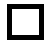 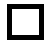 I poolaasta 150 EUR ja II poolaasta  210 EUR või aastatasu   340 EUR.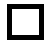 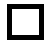 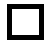 Gruppidel Hommikutsirkus, Zalto, Tähesadu, Säde, Väle Tigu, Tsirkusepoisid, Lõbus Hernes, Kalamaja Tsirkus, Noorte Tsirkusetrenn treeningu kuutasu  75 EUR ja aastatasu  600 EUR.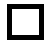 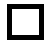 Kui sporditegevuse toetus on määratud Tsirkusestuudio Folie MTÜle, siis on kuutasu  66 EUR või I poolaasta  240 EUR, II poolaasta  320 EUR või aastatasu 540 EUR.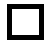 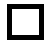 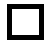 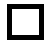 Edasijõudnute gruppidel Tsirkel, Sinine Siil, Akrobätstreeningu kuutasu  85 EUR ja aastatasu 700 EUR.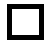 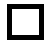 Kui sporditegevuse toetus on määratud Tsirkusestuudio Folie MTÜle, siis on kuutasu  76 EUR või I poolaasta  290 EUR, II poolaasta  360 EUR või aastatasu  620 EUR.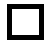 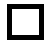 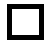 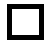 Esinevatel grupidel Lost D: ja Opaa!treeningu kuutasu  95 EUR ja aastatasu 760  EUR.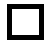 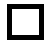 Kui sporditegevuse toetus on määratud Tsirkusestuudio Folie MTÜle, siis on kuutasu  85 EUR või I poolaasta  330 EUR, II poolaasta  400 EUR või aastatasu  700 EUR.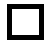 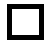 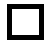 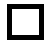 Grupil Täiskasvanute Tsirkus5 korra treeningutasu  55 EUR, mida võib kasutada kahe kuu jooksul.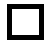 Treeningu kuutasu (2x nädalas)  75 EUR. 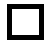 Erandjuhtudel, individuaalse kokkuleppe alusel treeningud lastele ja noortele kaks korda nädalas:treeningtasu aastas on  520 EUR, kuutasu  60 EUR.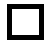 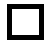 Ühe treeningu osalustasu (1-1,5h) on 15 EUR. Individuaaltreeningu tunnitasu on  30 EUR.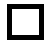 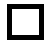 Mitmele lapsele ühest perest kehtib kuumaksu tasudes soodustus -10%. Kui tasute aastatasu, siis topelt soodustust ei ole.